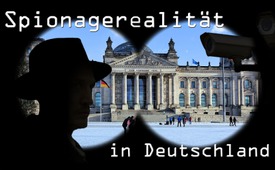 Spionagerealität in Deutschland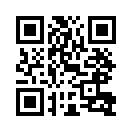 Wegen Spionage für die iranische Regierung wurde ein pakistanischer Mann in Deutschland zu über 4 Jahren Gefängnis verurteilt und die iranische Botschaft verwarnt. Wurden die Spionagetätigkeiten seitens des US-Geheimdienstes mit gleicher Schärfe geahndet?Im März 2017 wurde ein pakistanischer Mann namens Mustafa Haidar Syed-Naqfi in Deutschland zu vier Jahren und drei Monaten Gefängnis verurteilt. Ihm wurde zur Last gelegt, für die iranische Regierung in Deutschland spioniert zu haben. Er soll sowohl den Leiter der Gesellschaft für deutsch-israelische Freundschaft, Reinhold Robbe, als auch den französisch- israelischen Wirtschaftsprofessor Dr. Daniel Rouach bespitzelt haben. In dieser Sache wurde im Dezember 2017 sogar der iranische Botschafter von der Bundesregierung in Berlin einbestellt und verwarnt. Nachdem herauskam, dass der US-Geheimdienst NSA* das Handy der deutschen Bundeskanzlerin und auch das Wirtschafts-, das Finanz- und das Landwirtschaftsministerium abgehört hatte, kam es weder zu Ermittlungen, Verurteilungen, noch zu einer Einbestellung und Verwarnung des US-Botschafters. Wie souverän ist die BRD gegenüber der US-Administration?
*National Security Agency
(Nationale Sicherheitsbehörde der USA)von rl.Quellen:https://deutsch.rt.com/inland/63332-nicht-auf-deutschem-bodendeutschland-deutschland-warnt-iran/

https://www.bernerzeitung.ch/ausland/europa/Auch-Briten-sollen-deutsche-Regierung-abgehoert-haben/story/23153235

https://tribune.com.pk/story/1350434/pakistani-man-accused-spying-iran-goes-trial-germany/Das könnte Sie auch interessieren:---Kla.TV – Die anderen Nachrichten ... frei – unabhängig – unzensiert ...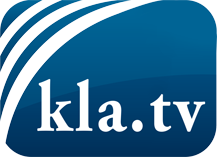 was die Medien nicht verschweigen sollten ...wenig Gehörtes vom Volk, für das Volk ...tägliche News ab 19:45 Uhr auf www.kla.tvDranbleiben lohnt sich!Kostenloses Abonnement mit wöchentlichen News per E-Mail erhalten Sie unter: www.kla.tv/aboSicherheitshinweis:Gegenstimmen werden leider immer weiter zensiert und unterdrückt. Solange wir nicht gemäß den Interessen und Ideologien der Systempresse berichten, müssen wir jederzeit damit rechnen, dass Vorwände gesucht werden, um Kla.TV zu sperren oder zu schaden.Vernetzen Sie sich darum heute noch internetunabhängig!
Klicken Sie hier: www.kla.tv/vernetzungLizenz:    Creative Commons-Lizenz mit Namensnennung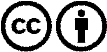 Verbreitung und Wiederaufbereitung ist mit Namensnennung erwünscht! Das Material darf jedoch nicht aus dem Kontext gerissen präsentiert werden. Mit öffentlichen Geldern (GEZ, Serafe, GIS, ...) finanzierte Institutionen ist die Verwendung ohne Rückfrage untersagt. Verstöße können strafrechtlich verfolgt werden.